附件12020中国网球巡回赛（广州黄埔站）•小鹏•粤港澳大湾区网球公开赛健康信息表本人承诺以上内容确保真实准确，如因瞒报漏报造成严重后果，将依法依规追究责任。本人签名：              日期：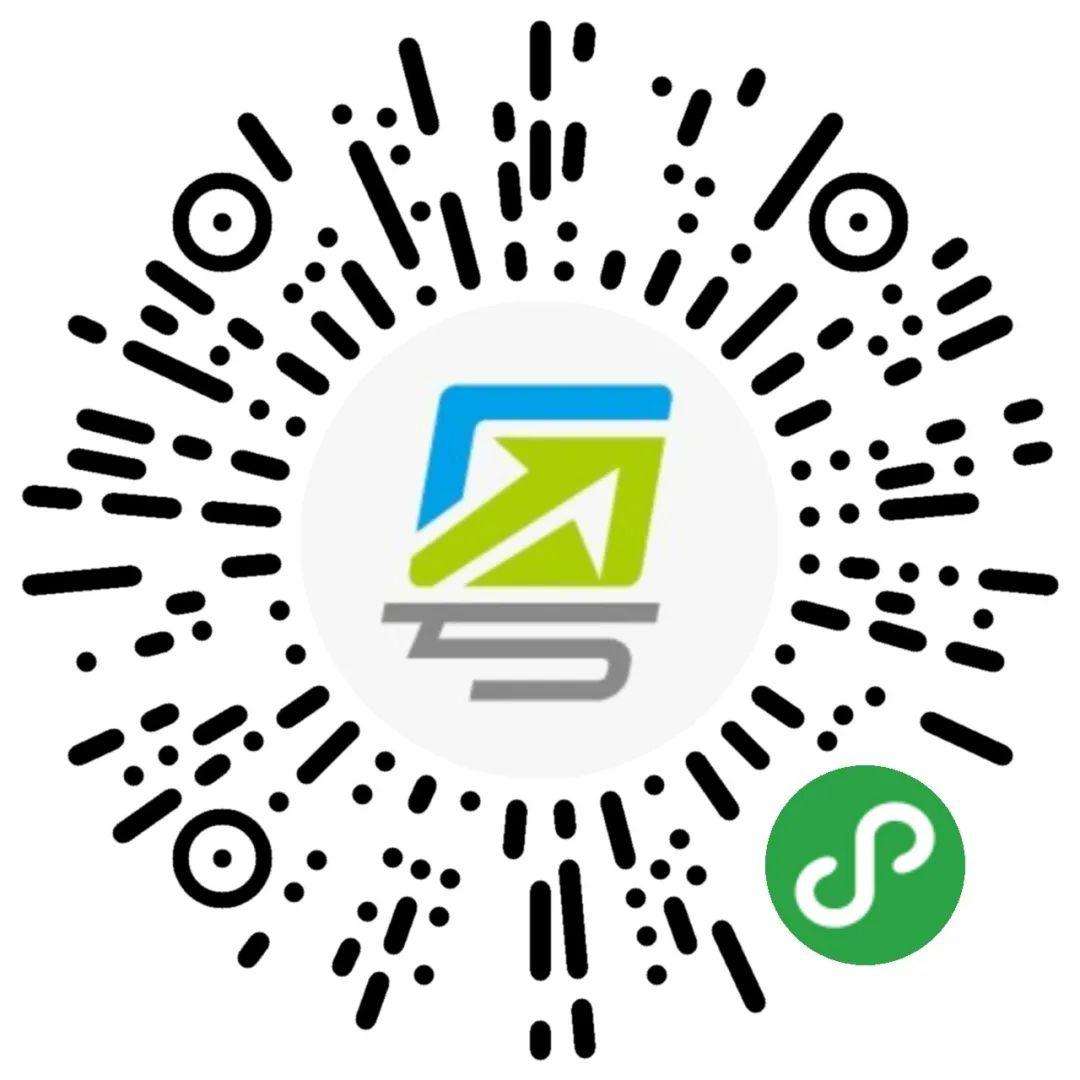 健康码： 注：请扫描二维码生成本人健康码，截图与表格一并提交。姓 名电话身份证号常住地详细住址目前健康状况目前健康状况一个月内是否有发热一个月内是否有发热既往病史既往病史一个月内是否有出境、出国情况或去过疫情高、中风险地区（若有，请详细说明时间、地点）一个月内是否有出境、出国情况或去过疫情高、中风险地区（若有，请详细说明时间、地点）一个月内是否有与境外、国外往返人员密切接触情况（若有，请详细说明时间及相关情况）一个月内是否有与境外、国外往返人员密切接触情况（若有，请详细说明时间及相关情况）